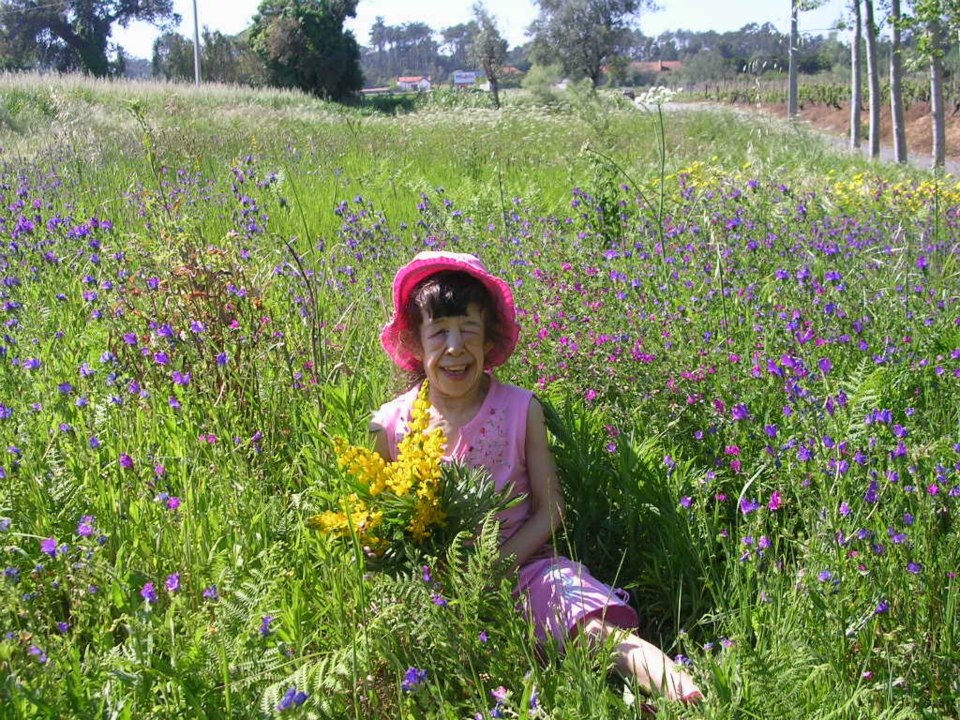 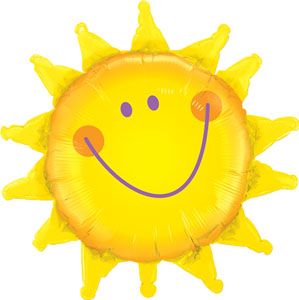 “Há pessoas que transformam o sol numa simples mancha amarela, mas há aquelas que fazem de uma simples mancha amarela o próprio sol.”  Pablo Picasso Docentes de Educação Especial